Family & Friends Test – July 2022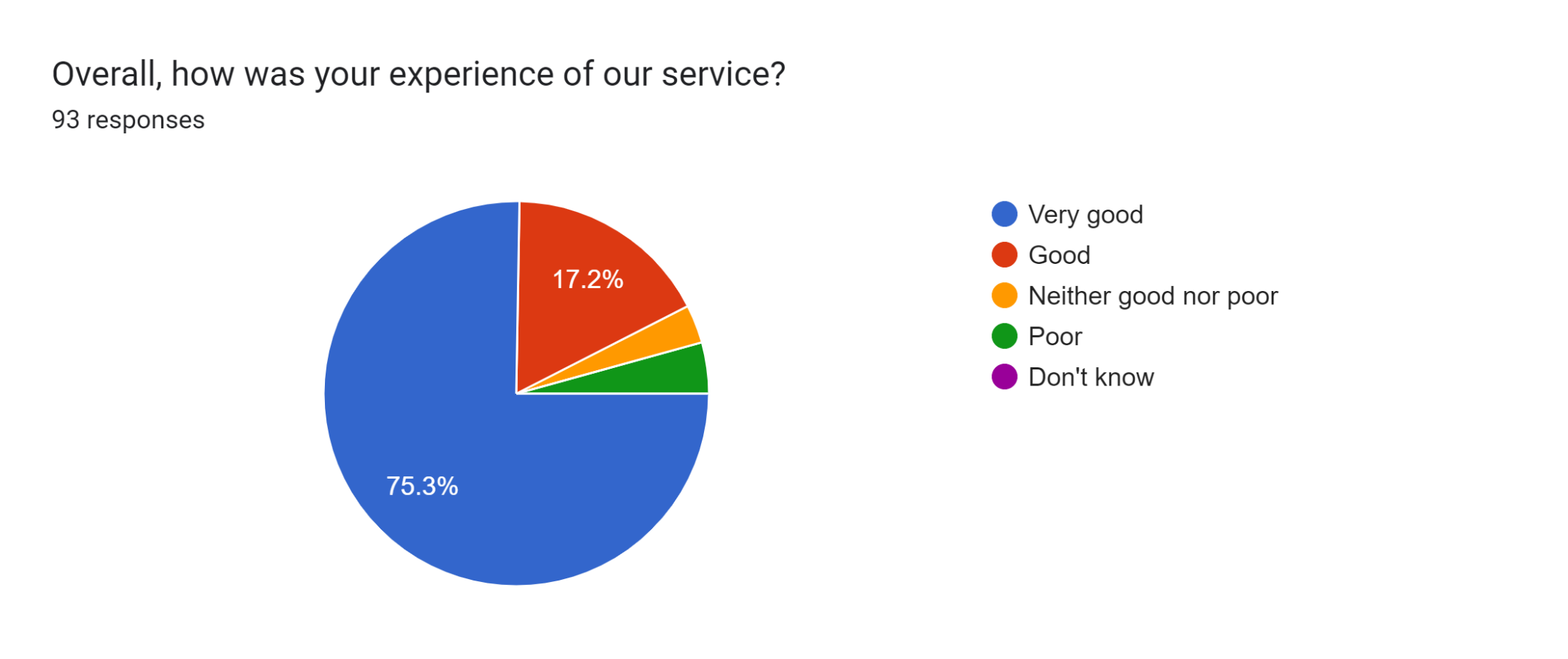 Satisfaction Score: 92.5%